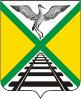 Совет муниципального района«Забайкальский район»РЕШЕНИЕ       пгт. Забайкальск26 апреля 2013 года									  № 53 В соответствии с Федеральным законом от 25.12.2008 года № 273-ФЗ «О противодействии коррупции», статьей 5 Закона Забайкальского края «О муниципальной службе в Забайкальском крае» от 29.12.2008 года № 108-ЗЗК, на основании Постановления Правительства Забайкальского края от        16.10.2012 г. № 446 «О некоторых мерах по реализации Федерального закона от 21.11.2011г. № 329-ФЗ «О внесении изменений в отдельные законодательные акты Российской Федерации в связи с совершенствованием государственного управления в области противодействия коррупции», в целях совершенствования правового регулирования противодействия коррупции в сфере местного самоуправления на территории муниципального района «Забайкальский район», руководствуясь статьей 28 Устава муниципального района «Забайкальский район», Совет муниципального района «Забайкальский район» решил: 1. Внести изменения и дополнения в Положение о проверке достоверности и полноты сведений, предоставляемых гражданами, претендующими на замещение должностей муниципальной службы в органах местного самоуправления муниципального района «Забайкальский район» и муниципальными служащими органов местного самоуправления муниципального района «Забайкальский район» (далее Положение), утвержденное решением Совета муниципального района «Забайкальский район» от 23.12.2009г. № 96:1.1 Подпункт «б» пункта 9 изложить в новой редакции «путем подготовки проектов запросов в соответствии с Федеральным законом от 25.12.2008 г. N 273-ФЗ «О противодействии коррупции»;1.2 Пункт 12 изложить в новой редакции «Запросы в государственные органы и организации направляются представителем нанимателя (работодателем) либо должностным лицом, которому такие полномочия предоставлены.»;1.3 Положение дополнить следующими пунктами:- «12.1 В случае необходимости глава муниципального района обращается к Губернатору Забайкальского края с ходатайством о направлении запроса о представлении сведений, составляющих банковскую, налоговую тайну, и (или) проведении оперативно-розыскных мероприятий. (приложение к Положению № 1)»;- «12.2 В ходатайстве Губернатору Забайкальского края о направлении запросов в федеральные органы исполнительной власти, уполномоченные на осуществление оперативно-розыскной деятельности, кроме сведений, перечисленных в пункте 11 настоящего Положения, указываются сведения, послужившие основанием для проверки, государственные органы и организации, в которые направлялись (направлены) запросы, и вопросы, которые в них ставились.»;- «12.3 Рассмотрение ходатайства и подготовку запроса за подписью Губернатора Забайкальского края осуществляет Администрация Губернатора Забайкальского края в течение 14 рабочих дней со дня получения ходатайства. В запросе указывается, что запрашиваемые сведения необходимо направить на имя главы муниципального района, направившего ходатайство.»;- «12.4 Администрация Губернатора Забайкальского края уведомляет главу муниципального района об отказе в направлении запросов, указанных в пункте 13 настоящего Порядка, в случае, если:- ходатайство не содержит сведений, предусмотренных пунктами 11, 12.2 настоящего Положения;- направление запроса не предусмотрено действующим законодательством Российской Федерации.»;2. Настоящее решение вступает в силу на следующий день после дня его официального опубликования.3. Настоящее решение опубликовать в официальном вестнике «Забайкальское обозрение».Глава муниципального района                                                        «Забайкальский район»                                                                   С.К.Васильев                                                                                    Губернатору                                                                                       Забайкальского края                                                                                     ________________________                                                                                                                                                     (фамилия, имя, отчество)Уважаемый ____________________!В соответствии со статьей 15 Федерального закона от 2 марта 2007 года № 25-ФЗ «О муниципальной службе в Российской Федерации» прошу направить запрос в _______________________________________________________________(указывается орган (организация) куда необходимо направить запрос)о предоставлении сведений о ____________________________________________________________________________________________________________________(указываются необходимые для проверки сведения)______________________________________________________________________________________________________________________________________________________________________________________________________ (фамилия, имя, отчество, дата и место рождения, место регистрации, жительства и (или) пребывания, должность и место работы (службы) гражданина или муниципального слуэ/сащего, его супруги (супруга) и несовершеннолетних детей, сведения о доходах, об имуществе и обязательствах имущественного характера проверяются)либо о проведении оперативно-розыскные мероприятия в целях получения информации необходимой для принятия решений о достоверности и полноты сведений о ______________________________________________________________(указывается сведения, достоверность которых необходимо проверить)предоставленных ____________________________________________________________________(фамилия, имя, отчество, дата и место роэюдеиия, место регистрации, жительства и (или) пребывания, должность и место работы (службы) гражданина или муниципального служащего, его супруги (супруга) и несовершеннолетних детей, сведения о доходах, об имуществе и обязательствах имущественного характера которых проверяются).Получение указанных сведений необходимо в срок до _________________________По адресу _________________________________________________________(указывается почтовый адрес)Глава __		____________                         (наименование муниципального образования)                     (подпись)	        (Ф.И.О.)(ф.и.о. телефон исполнителя)«О внесении изменений и дополнений в Положение о проверке достоверности и полноты сведений, предоставляемых гражданами, претендующими на замещение должностей муниципальной службы в органах местного самоуправления муниципального района «Забайкальский район» и муниципальными служащими органов местного самоуправления муниципального района «Забайкальский район», утвержденное решением Совета муниципального района «Забайкальский район» от 23.12.2009г. № 96»Приложение к Положению, утвержденномурешением Советамуниципального района«Забайкальский район»от 26 апреля  2013 года№ 53